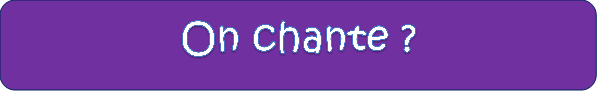 Siffler sur la colline

……l’………………près d'un laurier, elle gardait ses blanches brebis 
Quand ……………………d'où venait sa peau fraîche elle ..m’……………
C'est d'rouler dans la rosée qui rend les bergères jolies 
Mais quand ……………………qu'avec elle je voudrais y rouler aussi 

Elle m'a dit ... 
Elle …m’…………………d'aller siffler là-haut sur la colline 
De l'attendre avec un petit bouquet d'églantines 
……………………des fleurs et ……………………tant que j'ai pu 
……………………, attendu, ……..n’………jamais…….…….

A la foire du village un jour ……..lui………………..Que je voudrais être une pomme suspendue à un pommier 
Et qu'à chaque fois qu'elle passe elle vienne me mordre dedans 
Mais ……………………tout en me montrant ses jolies dents 

……m’………………... 
……m’………………... d'aller siffler là-haut sur la colline 
De l'attendre avec un petit bouquet d'églantines 
…………………... des fleurs et …………………... tant que …………………...
…………………..., attendu, ……..n’………jamais…….…….
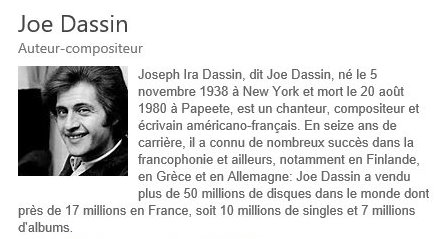 